від 29.04.2021 року.                                                 Лист-ЗгодаВідповідно до Закону України «Про захист персональних даних» громадянин України Яцун Д.В  надаю згоду  на обробку, використання, поширення та доступ до персональних даних  згідно з нормами чинного законодавства, персональних даних (у т.ч. паспортні дані, ідентифікаційний код, свідоцтво про державну реєстрацію, свідоцтво платника податків, банківські реквізити, розрахункові рахунки, електронні ідентифікаційні дані: номери телефонів, електронні адреси або інша необхідна інформація, передбачена законодавством), відомості  надаю про себе для забезпечення у цивільно-правових та господарських відносин.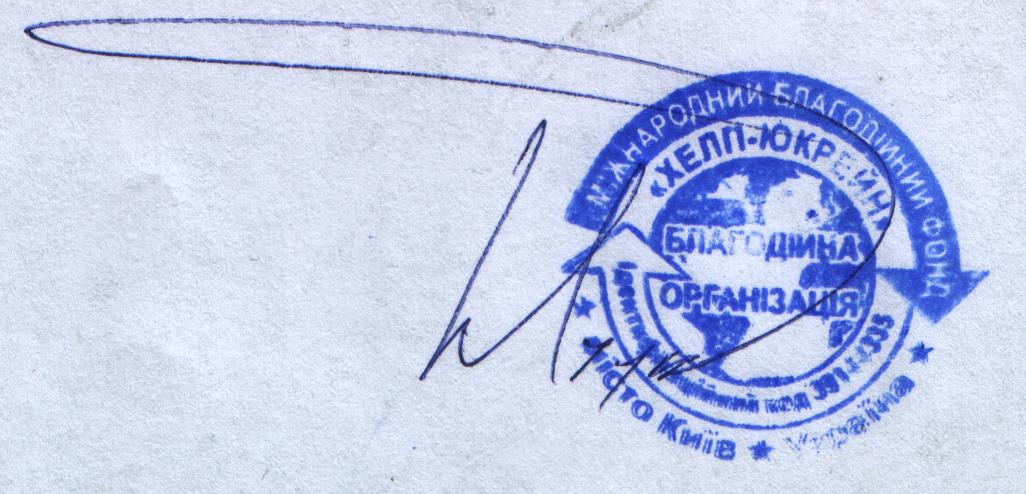 Голова правління	          Яцун  Д.В